                    บันทึกข้อความส่วนราชการ         โรงเรียนระหานวิทยา	      อำเภอบึงสามัคคี  	จังหวัดกำแพงเพชรที่  ........../2565				วันที่ ........................................................เรื่อง    ขออนุมัติเบิกเงินชดเชยค่าพาหนะเหมาจ่ายในการเดินทางไปราชการ…………………………………………………………………………………………………………………………………………………………เรียน   ผู้อำนวยการโรงเรียนระหานวิทยา	ตามที่พิจารณาอนุมัติให้ข้าพเจ้า ..................................................... ตำแหน่ง ................ ไปราชการ 
ณ ............................................................ ตาม บันทึกข้อความ/คำสั่ง ..........................................โดยใช้รถยนต์ส่วนตัวหมายเลขทะเบียน ...................................... ระหว่างวันที่ ...................................................... นั้น ข้าพเจ้าได้เดินทางไปและกลับมาแล้ว	ดังนั้นจึงขอเบิกเงินชดเชยค่าพาหนะเหมาจ่ายในการเดินทางไปราชการครั้ง ซึ่งมีระยะทาง ..................... กิโลเมตร ๆ ละ 4 บาท เป็นเงิน .............................. บาท (................................บาทถ้วน)	จึงเรียนมาเพื่อโปรดพิจารณาอนุมัติ							ลงชื่อ				ผู้เบิก                     (.................................................)		ได้พิจารณาแล้วเห็นว่าควรอนุมัติให้เบิกเงินชดเชยค่าพาหนะเหมาจ่าย ประเภทค่าพาหนะ จำนวน ................................ บาท							ลงชื่อ			      เจ้าหน้าที่การเงิน                 (นางอุไรวรรณ  อุดมสุข)ความคิดเห็นของผู้อำนวยการ 				(   )  อนุมัติ			(   )  ไม่อนุมัติ							ลงชื่อ      (นางสาวศิริกุล  เก่าราชการ)						      ตำแหน่ง ผู้อำนวยการโรงเรียนระหานวิทยาแบบ บก. 111ใบรับรองแทนใบเสร็จรับเงินโรงเรียนระหานวิทยา อำเภอบึงสามัคคี จังหวัดกำแพงเพชร	รวมเงินทั้งสิ้น …………………………………………บาทถ้วน		ข้าพเจ้า นายอนุกร  ชั่งเกวียน ตำแหน่ง ครู คศ. 1 โรงเรียนระหานวิทยา สังกัดสำนักงานคณะกรรมการการศึกษขั้นพื้นฐาน ขอรับรองว่ารายจ่ายข้างต้นนี้ไม่อาจเรียกใบเสร็จรับเงินจากผู้รับได้ และข้าพเจ้าได้จ่ายไปในงานของราชการโดยแท้									 (……………………………………..)									  วันที่..................................วัน เดือน ปีรายละเอียดรายจ่ายจำนวนเงินหมายเหตุ.....................ขอเบิกเงินชดเชยค่าน้ำมันโดยรถยนต์ส่วนตัวหมายเลขทะเบียน ............................................จาก โรงเรียนระหานวิทยาตำบล ระหานอำเภอ บึงสามัคคีจังหวัด กำแพงเพชรถึง ......................................................................รวมระยะทางไป-กลับ ............ กิโลเมตร ๆ ละ 4 บาท                                                       เป็นเงิน..............รวมเงินทั้งสิ้น (...............................................บาทถ้วน).............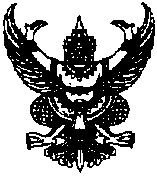 